DIPLOMFÖR FRAMGÅNGSRIKT DELTAGANDEI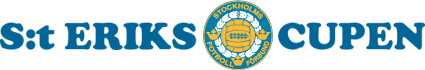 2018__________________________________________________________________________________________________________NAMN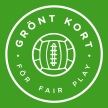 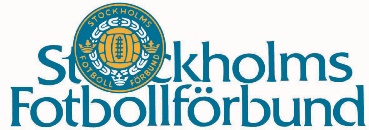 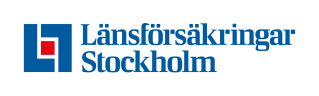 Stockholms Fotbollförbund